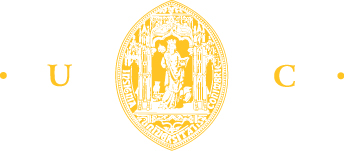 Faculdade de Medicina da Universidade de CoimbraMestrado Integrado em Medicina – Trabalho FinalNome completo do(a) estudanteTítulo do trabalhomodalidade do trabalhoÁrea científica de      Trabalho realizado sob a orientação de:Nome do orientadorNome do co-orientadorMês/Ano